
ACCELERATE THE RACE TO ZERO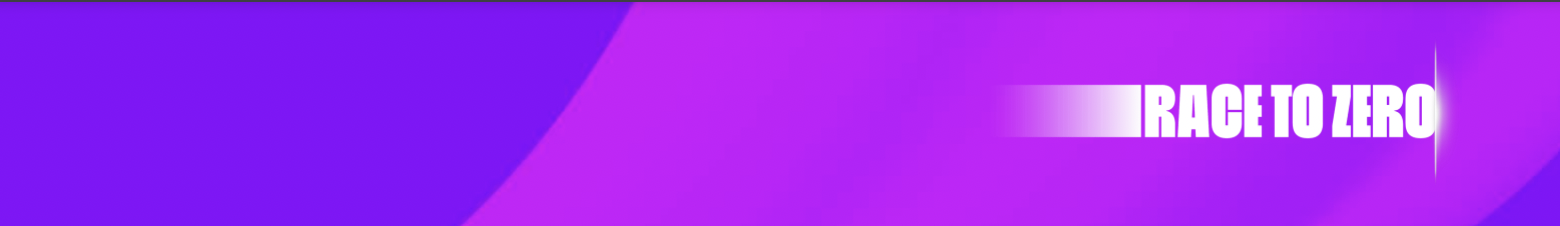 Version 1.0. Last updated 31.10.2022. About Race to Zero 
Race to Zero is an United Nations (UN)-backed global campaign, rallying non-state actors to contribute to halving global emissions by 2030. We are racing to achieve a healthier, fairer, zero carbon world in time. We have over 11,000 members (cities, regions, investors, companies, and educational and healthcare institutions) who join the Race through Partner initiatives.Accelerators enhance the credibility of the Race to Zero campaign, and accelerate membership. They do this by enabling the implementation of our criteria, and by encouraging future members to join Partner initiatives. Accelerators drive us faster on the Race.Benefits of being an Accelerator Accelerators will directly benefit from: Credibility on net zero. Race to Zero sets UN-backed criteria for robust net zero commitments. It also pushes the boundaries of non-state leadership in climate action. 
External engagement support. The small but mighty Race to Zero can lend a hand at events and assist with your external engagement, to help accelerate Race to Zero. You will receive your own Accelerator logo, and helpful collateral on the campaign. 
Cross-cutting connections. You’ll be exposed to other Accelerators, and Partners, who are part of the Race to Zero. Monthly catch-ups create opportunities for shared learnings on amplifying climate action.  Requirements for being an Accelerator   The requirements for being an Accelerator are to: 
Align with Race to Zero’s criteria. Accelerators should align with Race to Zero’s 5Ps in their own right, and in their outreach: Pledge, Plan; Proceed; Publish and Persuade.  Accelerate membership. We expect most Accelerators to achieve 10% annual growth in Race to Zero membership through their membership base. If you are an Accelerator not directly connected to a defined membership base, we can discuss other acceleration goals, such as data provision or sharing vital resources across certain actors or sectors. Reporting on progress should occur on a bi-monthly basis. 
Share knowledge and host events. Accelerators amplify our Race to Zero criteria and share important information on net zero. We want to work together to encourage non-state actors to halve global emissions by 2030. 
Engage with the Race to Zero Team. We ask that you attend monthly catch-up sessions, where Accelerators share learnings and insights on climate action. A 1-on-1 session with our Race to Zero Accelerator Lead (Tessa Vincent) may occur occasionally. Enhance diversity. Our Accelerators are a diverse bunch, covering multiple sectors and regions of the world. Maintaining diversity, and ensuring the Accelerator scope is wide will be a key consideration in assessing applications. For sector-specific Accelerators, we welcome support in achieving the Climate Champions’ Breakthroughs. The Process for becoming an Accelerator  Meet with Tessa Vincent (Race to Zero Accelerator Lead) for an initial discussion. Fill in the form below with your organisation’s details. The Race to Zero Team will assess your form and come back to you within a month. ACCELERATOR INFORMATION FORM
Email this form to: RacetoZero@unfccc.int and tessavincent@climatechampions.team OrganisationOrganisation overview (up to 500 words): Blurb for website (50 - 70 words):Region of operation (e.g., Singapore or UK, London or Global):Main sectors: please refer to our key sectors here. How does your organisation align/ encourage alignment through outreach with Race to Zero’s starting line criteria? Note: being a member yourself through one of our Partners will benefit your alignment. 
Is your organisation pursuing/ encouraging any of Race to Zero’s leadership practices?How do you plan to accelerate membership into Race to Zero (e.g., through events, communications, membership criteria)What is your membership base? Please estimate the number of members you aim to recruit over a year (e.g., 200):Any other information Race to Zero should know:Key contactsKey contact name:Key contact email:Secondary contact name:Secondary contact email:Both contacts will receive our monthly meeting invites and relevant updates. DECLARATIONOrganisation name:As an Accelerator, my organisation affirms it is well placed to enhance the credibility of the Race to Zero campaign and accelerate membership.  We agree to:Achieve 10% annual growth in Race to Zero membership* Share knowledge and tools for entities seeking to join Race to zeroHost at least  1x net zero event per year and spread awareness on the campaignReport progress bi-monthly and meet 1-on-1 twice annually with the Race to Zero team *Exceptions may be made on a case by case basis for an alternative goal for Accelerators who do not have a clear membership base. That alternative goal should be written into this declaration. Name: Signed:  5PsDescription of alignmentPledge PlanProceed PublishPersuade